ERASMUS+KA210Το 8ο Δημοτικό Σχολείο Σερρών στα πλαίσια του Ευρωπαϊκού προγράμματος Erasmus+ με κωδικό 2021-1TR01-KA210-SCH-000031452 ‘’Recycle  The  Nature, Save The Future’’, συμμετείχε με επιτυχία σαν εταίρος στην υλοποίηση του εν λόγω προγράμματος. Συνοδοιπόροι μας σε αυτήν την προσπάθεια ήταν σχολεία από την Τουρκία ,την Ιταλία και την  Ισπανία.Usak-Turkey,May 2022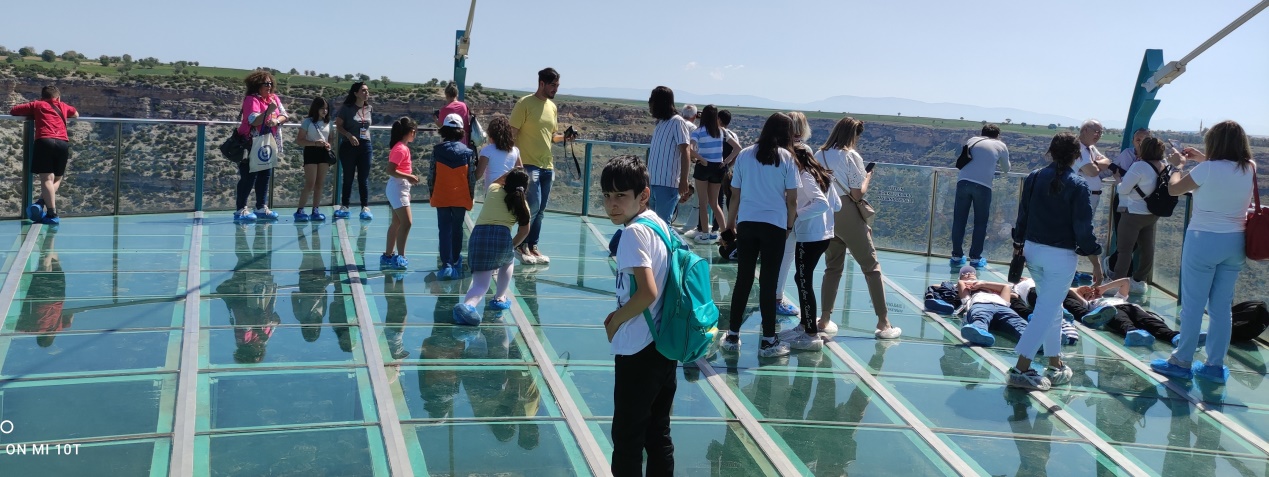 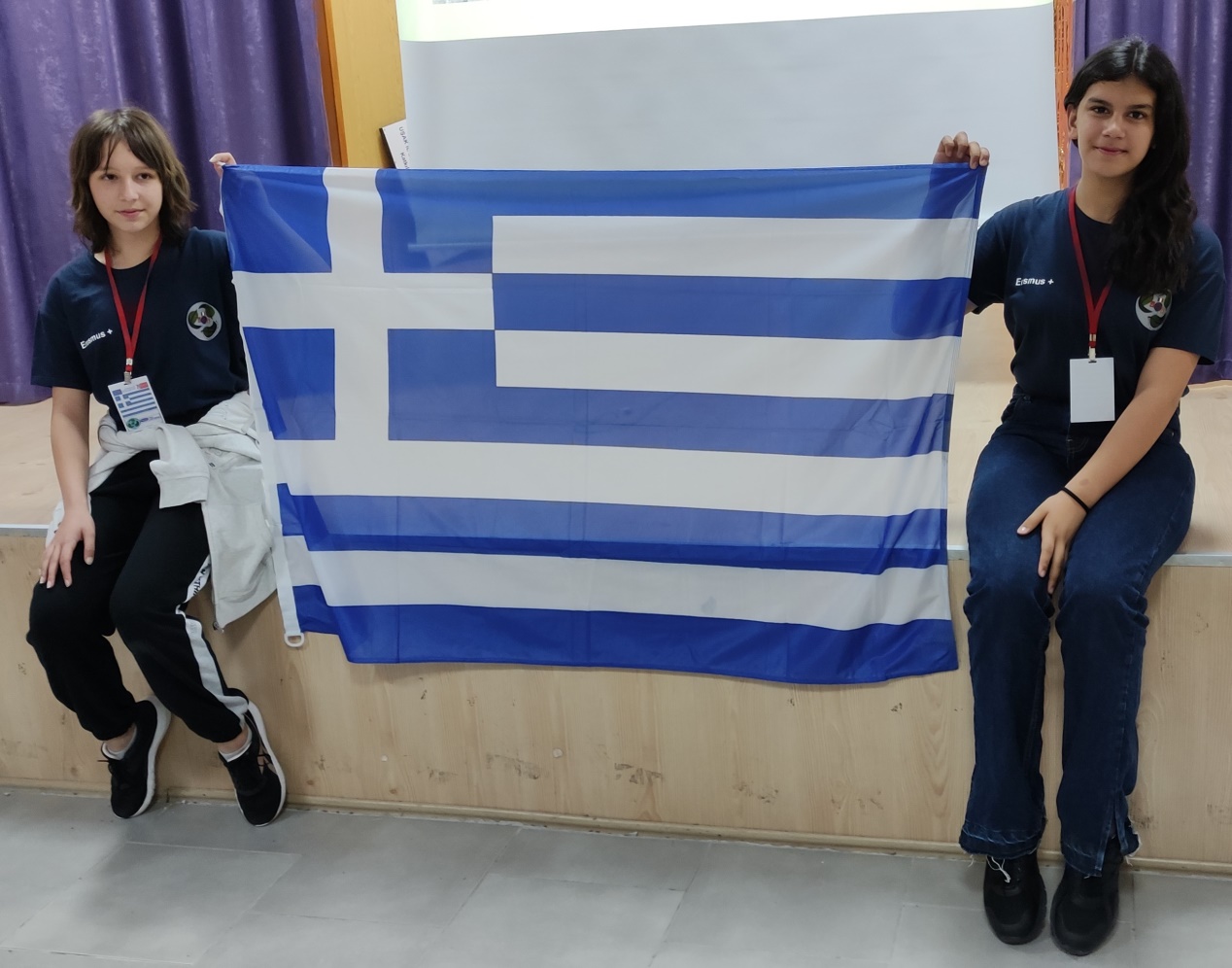 Gragnano-Italy,October 2022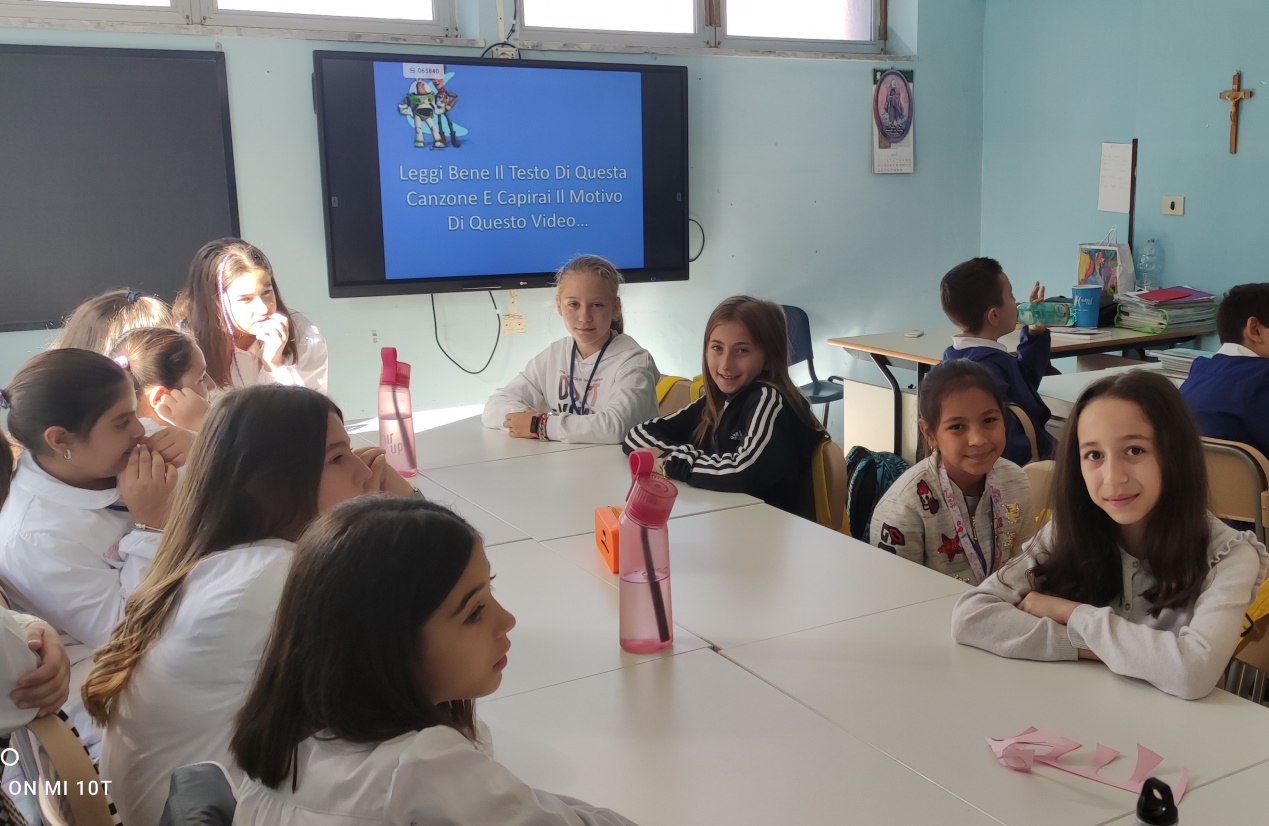 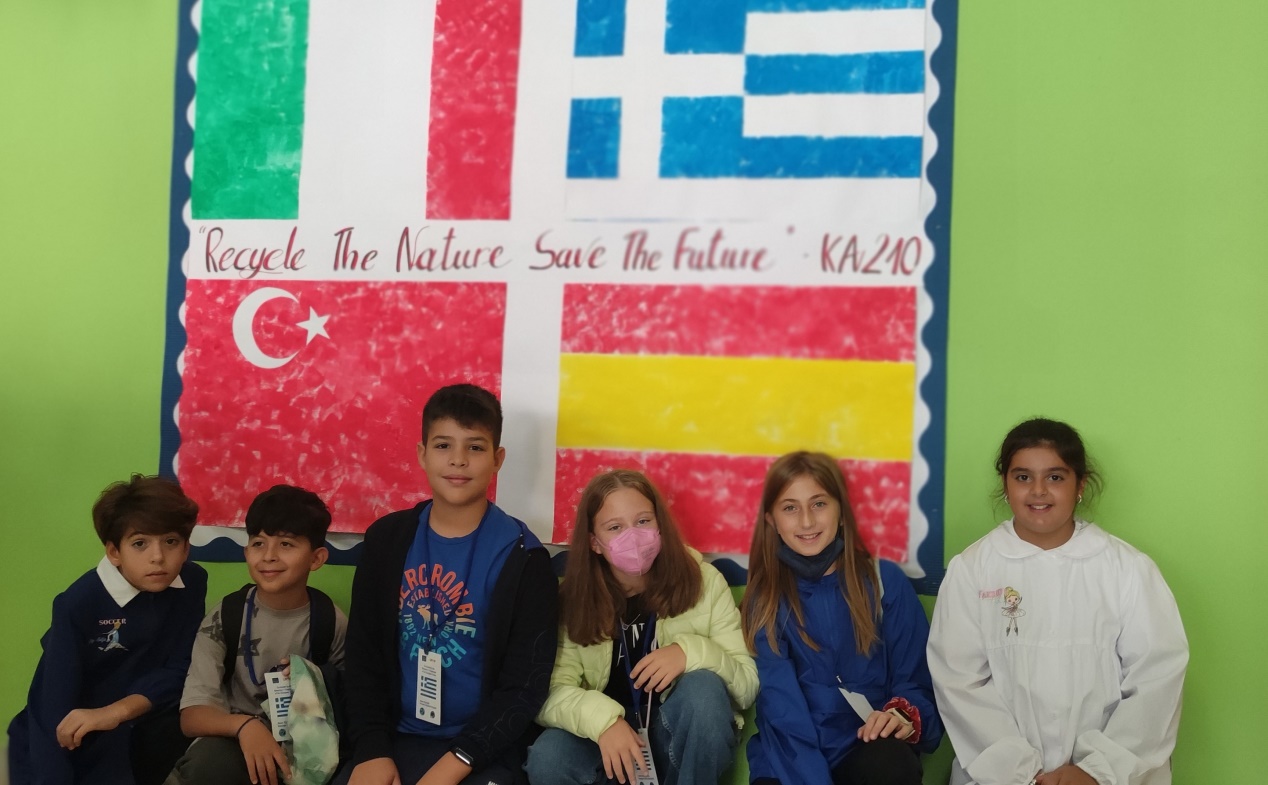 Serres-Greece-March 2023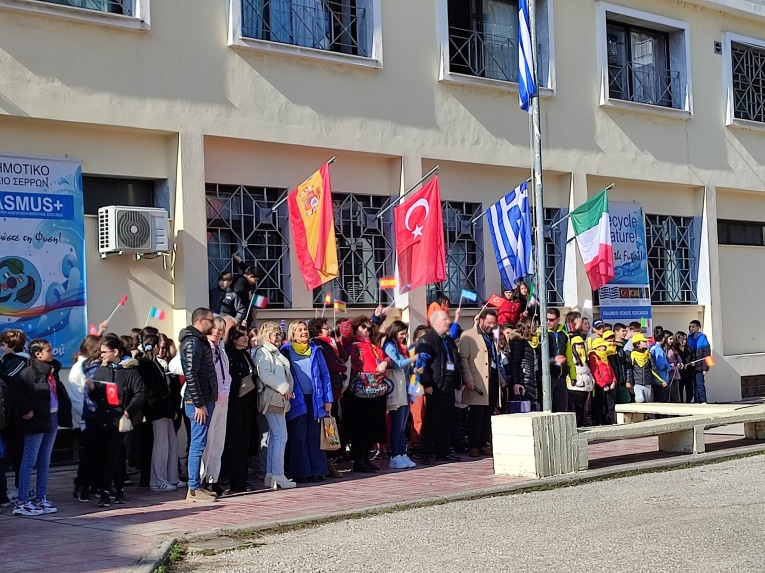 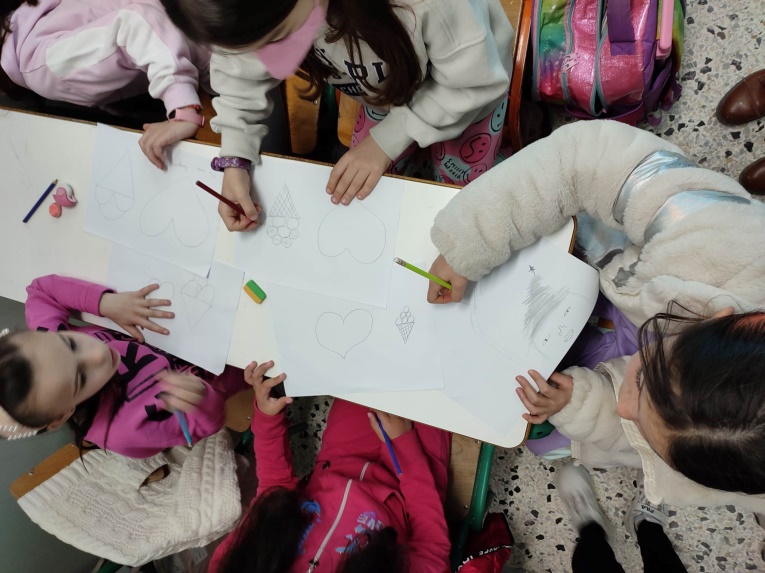 Last but not least….Alhaurin  el Grande-Spain, May 2023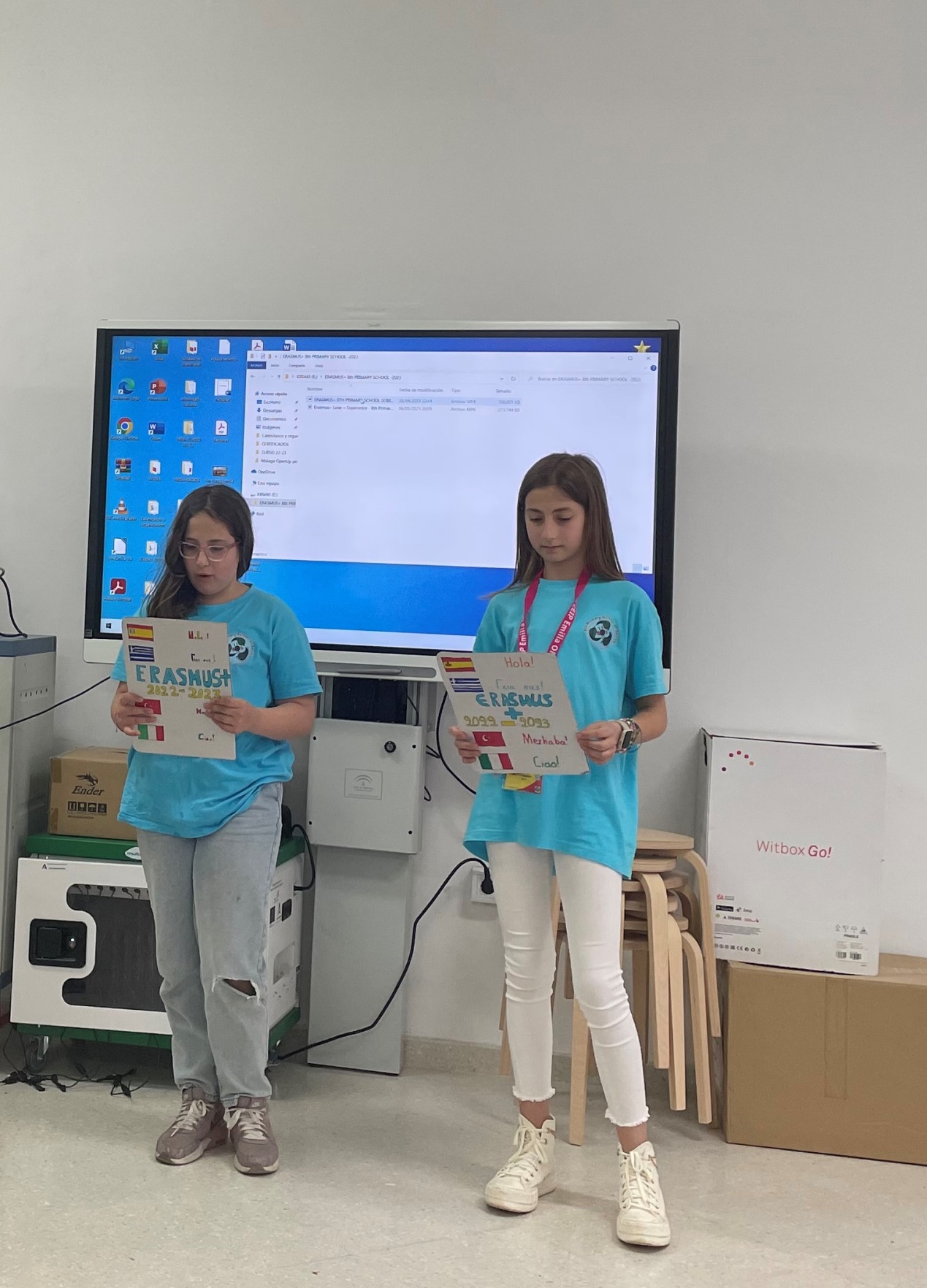 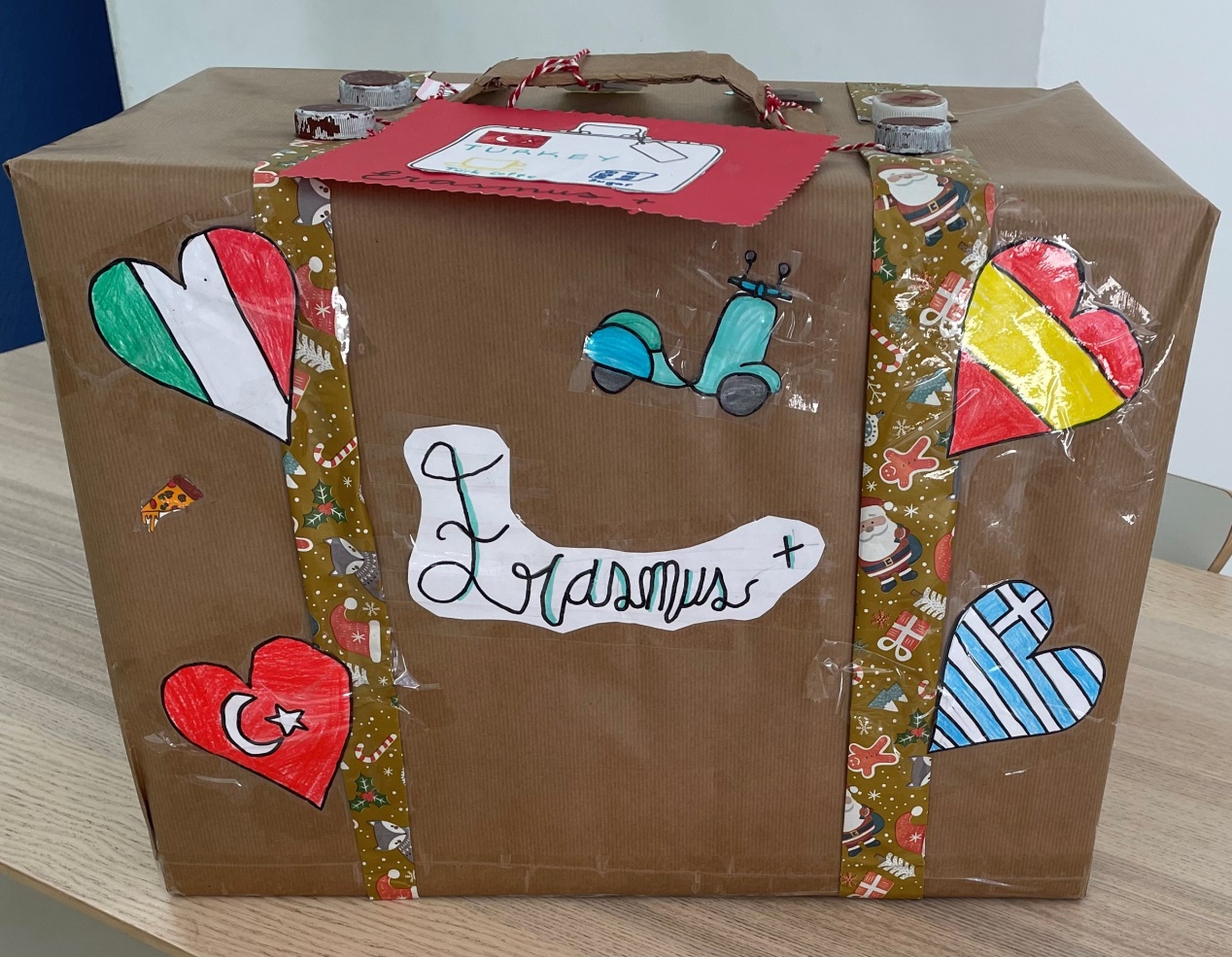 Go green, breathe clean!!!!!8th Primary School of Serres